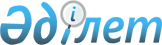 2024 жылға арналған мектепке дейiнгi тәрбие мен оқытуға мемлекеттiк бiлiм беру тапсырысын, ата-ана төлемақысының мөлшерін бекіту туралыҚызылорда облысы әкімдігінің 2024 жылғы 5 маусымдағы № 91 қаулысы
      "Білім туралы" Қазақстан Республикасы Заңының 6-бабы 2-тармағының 7-3) тармақшасына, Қазақстан Республикасы Білім және ғылым министрінің 2017 жылғы 27 қарашадағы № 597 "Мектепке дейінгі тәрбие мен оқытудың, орта білім берудің, сондай-ақ кредиттік оқыту технологиясын есепке алғандағы техникалық және кәсіптік, орта білімнен кейінгі, жоғары және жоғары оқу орнынан кейінгі білім берудің жан басына шаққандағы нормативтік қаржыландыру әдістемесін бекіту туралы" бұйрығына (Нормативтік құқықтық актілерді мемлекеттік тіркеу тізілімінде № 16137 тіркелген) сәйкес Қызылорда облысының әкімдігі ҚАУЛЫ ЕТЕДІ:
      1. Осы қаулының 1-қосымшасына сәйкес мектепке дейінгі тәрбие мен оқытуға арналған мемлекеттік білім беру тапсырысы бекітілсін.
      2. Осы қаулының 2-қосымшасына сәйкес мектепке дейінгі тәрбие мен оқытуға ата-ана төлемақысының мөлшері бекітілсін.
      3. Осы қаулының орындалуын бақылау Қызылорда облысы әкімінің жетекшілік ететін орынбасарына жүктелсін.
      4. Осы қаулы оның алғашқы ресми жарияланған күнінен бастап қолданысқа енгізіледі, 2024 жылғы 1 қаңтарынан бастап туындаған қатынастарға қолданылады. 2024 жылға арналған мектепке дейінгі тәрбие мен оқытуға арналған мемлекеттік білім беру тапсырысы
      Ескерту: * - жыл көлемінде тәрбиеленушілер саны өзгереді. 2024 жылға арналған мектепке дейінгі тәрбие мен оқытуға ата-ана төлемақысының мөлшері
      Ескерту: * - жыл көлемінде тәрбиеленушілер саны өзгереді.
					© 2012. Қазақстан Республикасы Әділет министрлігінің «Қазақстан Республикасының Заңнама және құқықтық ақпарат институты» ШЖҚ РМК
				
      Қызылорда облысының әкімі 

Н. Нәлібаев
Қызылорда облысы әкімдігінің
2024 жылғы "05" маусымдағы
№ 91 қаулысына 1-қосымша
Елді мекен
Тәрбиеленушілер
саны *
Мектепке дейінгі білім беру ұйымдарының түрлері және айына бір тәрбиеленушіге жұмсалатын шығындардың орташа құны (теңге)
Мектепке дейінгі білім беру ұйымдарының түрлері және айына бір тәрбиеленушіге жұмсалатын шығындардың орташа құны (теңге)
Мектепке дейінгі білім беру ұйымдарының түрлері және айына бір тәрбиеленушіге жұмсалатын шығындардың орташа құны (теңге)
Мектепке дейінгі білім беру ұйымдарының түрлері және айына бір тәрбиеленушіге жұмсалатын шығындардың орташа құны (теңге)
Мектепке дейінгі білім беру ұйымдарының түрлері және айына бір тәрбиеленушіге жұмсалатын шығындардың орташа құны (теңге)
Елді мекен
Тәрбиеленушілер
саны *
Жарты күн болатын топта, жалпы білім беретін мектептегі мектепалды даярлық сыныбында
9 сағаттық 
болу режимі бар топта
10,5 сағаттық болу режимі бар топта
түзету үлгісіндегі 10,5 сағаттық болу режимі бар топта
туберкулез, аллергия ауруымен ауыратын, қант диабетімен ауыратын, әлжуаз және жиі ауыратын балаларға арналған 10,5 сағаттық болу режимі бар топта
ауыл
31 717
32 245
67 607
73 958
113 207
137 309
қала
28272
29 471
62 060
67 717
102 806
124 307Қызылорда облысы әкімдігінің
2024 жылғы "05" маусымдағы
№ 91 қаулысына 2-қосымша
Елді мекен атауы
Тәрбиеленушілер саны *
Бір айға ата-ана төлемақысының мөлшері 
3 жасқа дейін
 (теңге)
Бір айға ата-ана төлемақысының мөлшері 
3 жастан бастап (теңге)
Қызылорда 
-
-
қала
24350
13500
14500
ауыл
1600
13500
14500
Арал ауданы
-
-
қала
2572
10000
10000
ауыл
2559
10000
10000
Қазалы ауданы
-
-
қала
305
12500
13000
ауыл
3976
12500
13000
Қармақшы ауданы
-
-
қала
1045
10000
12000
ауыл
3948
10000
12000
Жалағаш ауданы
-
-
ауыл
3247
9000
9000
Сырдария ауданы
-
-
ауыл
2306
8000
9000
Шиелі ауданы
-
-
ауыл
7033
12000
12000
Жаңақорған ауданы
-
ауыл
7048
8000
10000